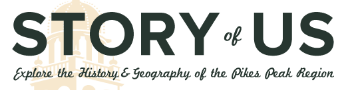 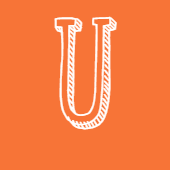 USS ColoradoLesson: USS Colorado BB-45, WWII in the Pacific TheaterTopic: WWII: WWII: Pacific FleetGrade Level: 11-12Class Time: 54 minutesCDE State Standards: H1A, H1B, H3B, G1A, G1BLesson Goal: Students will draw connections between local historical contributions and national events in the Pacific Theater of operations.Objectives:TSW explore the Pacific Campaign using the major engagements of the U.S.S. Colorado.TSW analyze America’s island-hopping strategy and factors of success specific to the Battles of Saipan, the Philippines Campaign, and Okinawa.TSW create an interactive map depicting the battles and engagements of the Pacific Fleet.Evaluation/Assessment: Rubric will address accurate placement of map pins, descriptions and outcomes of battles, relevance of image or artifact, source citationsLesson Materials:Computer, Access to InternetInternet Resources: cspmstoryofus.com; nationalww2museum.org; usscoloradocommittee.orgBackground Information: USS Colorado (BB-45) – was the lead ship of the class and was commissioned on August 30, 1923.  She displaced 32,600 tons with a length of 624 feet. She served in European waters in 1923 and 24 before transferring to the Pacific.  Prior to WWII she served with the Pacific fleet and helped in the search for missing aviator Amelia Earhart in 1937.  She earned seven battle stars for her service in WWII.  She supported operations in the Gilberts, Marshalls Marianas, Leyte, Luzon, Okinawa and Tinian.  On 24 July 1944, while bombarding Tinian, she was hit by enemy shore batteries, suffering serious casualties to topside personnel.  Colorado‘s next combat duty was off Leyte in November 1944, where she was hit by two Kamikaze suicide planes.  She was tied up next to USS Missouri in Tokyo Bay for the signing of the surrender of Japan.Task: Create an interactive map depicting the movements of the U.S.S. Colorado as part of the Pacific Fleet during World War II.  Begin with the bombing of Pearl Harbor and finish with the surrender of Japanese Forces.Procedures:1) Create a Google login and log onto Google Maps.2) Open “Your Places”.3) Click on the link for “Maps” and choose “Create map” near the bottom of the window.4) Using the resources listed, create map pin locations for each of the major engagements that the U.S.S Colorado was involved in.  Place pins in sequence of events.5) Name each map pin the name of the battle.6) In the map point description for each pin, include: Dates of engagement, description of event, major combat outcomes, significant contributions of the U.S.S. Colorado, damage inflicted by and to the U.S.S. Colorado, and a photograph or artifact.7) Cite images and information within each map point description.8) Click “Share” button from the sidebar menu.  Copy and paste the URL to submit for grading.Lesson Title:USS Colorado BB45 in the PacificGrade Level(s):Grades 11 and 12Duration:1 class period (55 minutes)Description:Classroom lessonTheme(s):WWII: Pacific TheaterSkill(s):How does the point of view of the historian impact how history is interpreted? How do historical thinkers use primary and secondary sources to formulate historical arguments?  How can maps be used for political purposes?  How can current world events change maps?CSAS Standards:H1A: Evaluate a historical source for point of view and contextH1B: Gather and analyze historical information to support a hypothesis.H3B: Investigate the historical development of and impact of major scientific and technological innovations. G1A: Gather data, make inferences and draw conclusions from maps and other visual representations G2C: Analyze and present information using a variety of geographic tools and geographic findings in graphs, tables, charts, and thematic maps National Standards:http://www.corestandards.org/ELA-Literacy/RH/11-12/2/http://www.corestandards.org/ELA-Literacy/RH/11-12/7/http://www.corestandards.org/ELA-Literacy/RH/11-12/9/Historical Connections:Local historic connection to national events